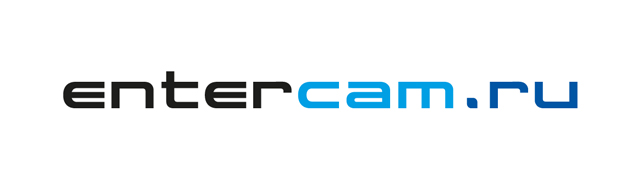 Анкета партнера entercam.ruВопросыВопросыОтветыОбщие вопросыОбщие вопросыОбщие вопросы1.1.Ф.И.О.1.2.Возраст1.3.Семейное положение1.4.Юр. Название (если есть юр. лицо)1.5.Телефон для обратной связи1.6.Адрес электронной почты1.7.В каком городе планируете открытие магазина1.8.Численность населения в городеОпыт работыОпыт работыОпыт работы2.1.Ведете ли Вы предпринимательскую деятельность (если да, то как долго и опишите свою деятельность)2.2.Являетесь ли Вы франчайзи на данный момент(если да, то какого бренда)2.3.Работали ли Вы раньше по франшизе (если да то под каким брендом)2.4.Если работали по франчайзингу, то почему закрыли направление2.5.Имеете ли Вы опыт в управлении розничной точкой продаж (если да, то опишите подробно)2.6.Если не являетесь предпринимателем, укажите, опыт работы в какой сфере вы имеете?2.7.Какие еще направления развития Вы рассматриваете (какие еще предложения франшизы или собственный бизнес)Почему мы?Почему мы?Почему мы?3.1.Почему Вам интересна розничная торговля Экшн-камерами и аксессуарами3.2.Почему решили рассмотреть именно франшизу «entercam.ru»3.3.Что Вы хотите получить от работы в команде «entercam.ru»Планы по открытию магазинаПланы по открытию магазинаПланы по открытию магазина4.1.Назовите 4 основных торговых центра в Вашем городе по убыванию значимости (по Вашему мнению) которые могут подойти для открытия для открытия фирменного магазина «entercam.ru»1. 2. 3. 4. 4.2.Являетесь ли Вы собственником или арендатором торговой площади, которая может подойти для открытия фирменного магазина «entercam.ru»4.3.На Ваш взгляд, сколько торговых точек «entercam.ru»  необходимо открыть в Вашем городе для полного захвата рынка4.4.Где планируете открытие первой (очередной) торговой точки «entercam.ru»4.5.Собственные или заёмные средства вы планируете использовать для финансирования открытия магазина в вашем городе4.6.Самостоятельно или с партнерами вы планируете ведение бизнеса (если с партнерами, то укажите Ф.И.О и телефон каждого)4.7.Какие начальные вложения Вы планируете для старта магазина4.8.Какую прибыль Вы планируете получать с одной торговой точки4.9.Планируемая дата открытия магазина «entercam.ru»4.10Сколько магазинов планируете открыть в своем городе (укажите кол-во и периодичность открытия)Для насДля насДля нас5.1.Откуда узнали о нашем предложении5.2.Впечатления от работы нашего коллектива